3.A  STZ   gastronomické služby                                              Meno a priezvisko: ..........................................................                             Nádoby a náradie na prípravu jedálÚloha č.1:  preštudujte tému č. 21 na ústnu časť záverečnej  skúšky.Úloha č.2:  vypracujte otázky.Ktoré nádoby a náradie prípravu jedál mate vo svojej kuchyni?Vymenujte kovové nádoby na prípravu jedál.Ktorú nádobu používame na varenie polievky?Prečo sa na hrniec dáva pokrievka?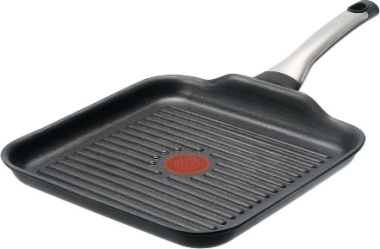 Aké dno má grilovacia  panvica?Ktoré náradie sa vyrába z dreva?Z akého materiálu sa nesmie náradie vkladať do umývačky riadu?Aké nádoby sa nesmú vkladať do mikrovlnky?Pomenujte nádoby na obrázku (panvica, hrniec, rajnica,  kastról)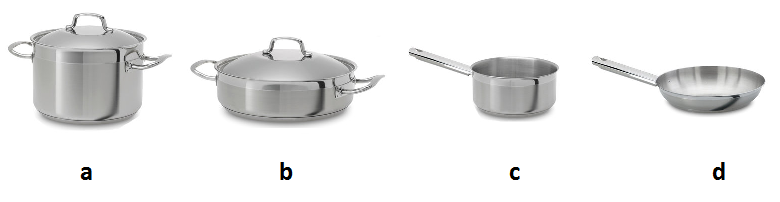 Pomenujte nádoby na obrázku.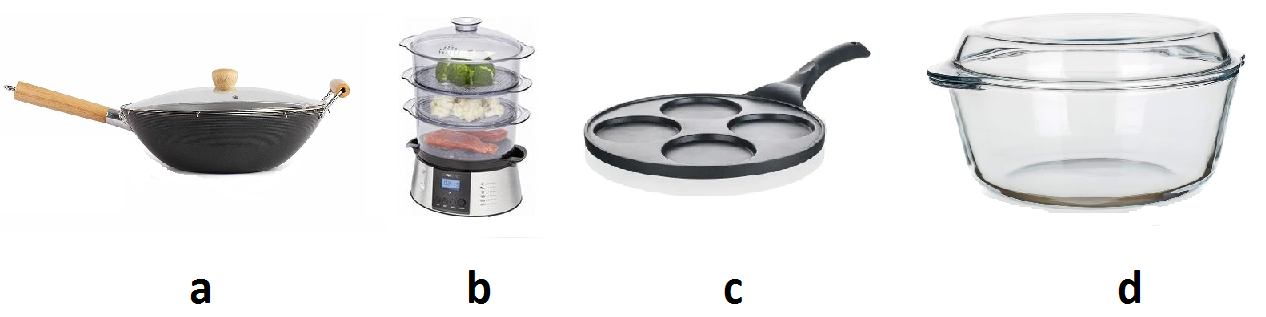 Úloha č.3:  odfoťte a do 28. 4. 2020 pošlite späť do školy alebo na adresu:                     valikagelova@gmail.com3.A  STZ   gastronomické služby                                              Meno a priezvisko: ..........................................................                             Zariadenia na umývanie riaduÚloha č.1:  preštudujte tému č. 22  na ústnu časť záverečnej  skúšky.Úloha č.2:  vypracujte otázky.Prečo umývame špinavý riad?Akým spôsobom môžeme riad umývať?Čo potrebujeme na ručné umývanie riadu?Prečo treba riad po umytí dobre opláchnuť v čistej vode?Vymenujte čistiace prostriedky na umývanie riadu.Načo slúži odkvapkavač?Čím môžeme nahradiť odkvapkavač  ak ho nemáme? Aký čistiaci  prostriedok sa používa do umývačky riadu?Napíšte postup umývania riadu pomocou umývačky.Pomenujte pomôcky na obrázku.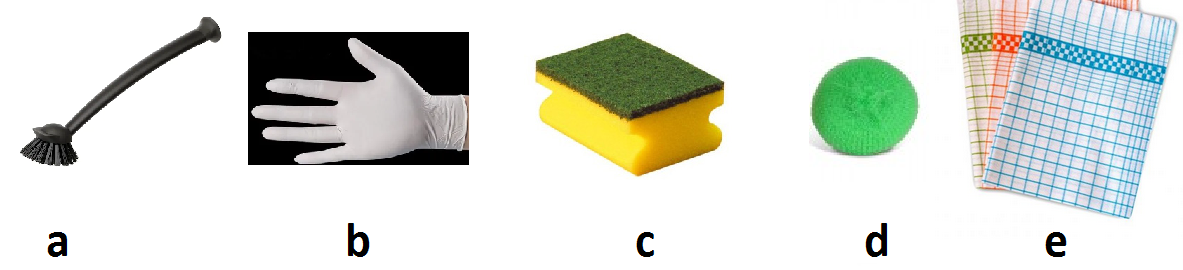 Úloha č.3:  odfoťte a do 28.4. 2020 pošlite späť do školy alebo na adresu:                   valikagelova@gmail.com